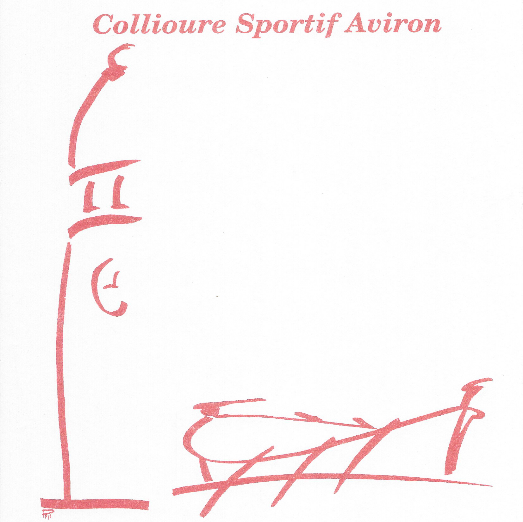 Taille vestimentaire : Groupe sanguin : Médecin traitant :						Téléphone : A prévenir en cas d’accident : 					 Téléphone :Immatriculation et marque du véhicule : Autorisation de diffusion d’image :     oui          nonSouhaite participer aux compétitions :      oui           nonATTESTATION NATATION (OBLIGATOIRE A REMPLIR)Je soussigné(e), atteste savoir nager 25 mètres et être capable de m’immerger. Date : 							Signature : 